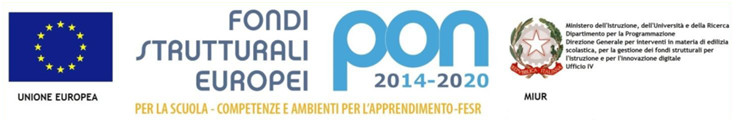 ISTITUTO COMPRENSIVO “BRIGIDA”Via Cina snc   -  86039  TERMOLI (CB) -  Tel. 0875/712861 - Fax 0875/712879C.F. 91055130701 – C.M. – CBIC85500B  -   E-mail:  cbic85500b@istruzione.it  PEC: cbic85500b@pec.istruzione.it  Sito internet: http://www.comprensivobrigida.edu.itAl Dirigente Scolasticodell’Istituto Comprensivo“Brigida”Oggetto: Liberatoria per la realizzazione e pubblicazione di riprese video e/o foto di trasferimento dati in                   streamingIo sottoscritto ………………………………………………………………. nato a …………………………………………….. il ………………..eIo sottoscritta ………………………………………………………………. nata a ……………………………………………… il ……………….Genitori/e esercenti/e la patria potestà o affidatari/o o tutori/e dell’alunna/o ……………………………………………,frequentante attualmente la classe …………. sez. ……….., plesso …………………………….………………………………………Autorizziamo/autorizzoLa scuola ed i soggetti che organizzeranno le diverse iniziative proposte sia all’interno che all’esterno dell’istituto scolastico a riprendere e/o far riprendere in video e/o fotografare il/la proprio/a figlio/a in occasione di viaggi di istruzione, visite guidate, uscite didattiche, recite, saggi di fine anno scolastico, manifestazioni sportive, esposizioni di cartelloni, attività di orientamento e partecipazione ad eventi connessi all’attività didattica ai fini di formazione, ricerca e documentazione dell’attività didattica, stampe, giornalini scolastici.Pertanto, dichiariamo:Di comprendere che le finalità del trattamento sono esclusivamente didattiche;Che tale autorizzazione si intende gratuita e valida per il periodo di permanenza dell’alunno nell’istituto, con esclusione di quei progetti che necessitano di una visibilità prolungata;Che le informazioni qui indicate sono chiare, sufficienti e complete e di averle pienamente comprese;Di aver preso visione dell’informativa agli interessati ai sensi dell’art. 13 del reg. Europeo 679/2016 dell’Istituto e di averne compreso i trattamenti.(da compilare solo se necessario) inoltre, poiché non è possibile il consenso scritto di entrambi i genitori, io sottoscritto/a , consapevole delle conseguenze amministrative e penali per il rilascio di dichiarazioni non corrispondenti a verità, ai sensi del D.P.R. 245/2000, dichiaro di aver manifestato il consenso in osservanza delle disposizioni sulla responsabilità genitoriale di cui agli artt. 316, 337 TER e QUATER del codice civile, che richiedono il consenso di entrambi i genitori.Termoli, __________________________FIRMA DEL PADRE      …………………………………………………FIRMA DELLA MADRE…………………………………………………